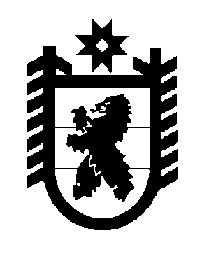 Российская Федерация Республика Карелия    ПРАВИТЕЛЬСТВО РЕСПУБЛИКИ КАРЕЛИЯРАСПОРЯЖЕНИЕот  15 августа 2018 года № 523р-Пг. Петрозаводск Внести в распоряжение Правительства Республики Карелия                                    от 21 августа 2012 года № 521р-П (Собрание законодательства Республики Карелия, 2012, № 8, ст. 1515; 2013, № 2, ст. 290; 2014, № 1, ст. 82; № 4,                ст. 668; 2015, № 2, ст. 275; № 7, ст. 1411; № 10, ст. 2040; 2016, № 3, ст. 573; 2018, № 2, ст. 344) с изменениями, внесенными распоряжением Правительства Республики Карелия от 19 апреля 2018 года № 297р-П, следующие изменения: 1) Перечень государственных услуг, предоставление которых организуется в многофункциональных центрах предоставления государственных и муниципальных услуг в Республике Карелия, утвержденный указанным распоряжением:а) дополнить пунктами 13.1 – 13.5 следующего содержания:б) дополнить пунктом 103.1 следующего содержания:	2) в Типовом (рекомендованном) перечне муниципальных услуг, предоставление которых организуется в многофункциональных центрах предоставления государственных и муниципальных услуг в Республике Карелия, утвержденном указанным распоряжением:	а) пункт 6 изложить в следующей редакции:б) пункт 7 изложить в следующей редакции:
           Глава Республики Карелия                                                              А.О. Парфенчиков«13.1.Выдача разрешения на использование земель или земельных участков, государственная собственность на которые не разграничена, без предоставления земельных участков и установления сервитута13.2.Выдача разрешения на использование земель или земельных участков, находящихся в собственности Республики Карелия, без предоставления земельных участков и установления сервитута13.3.Рассмотрение ходатайств заинтересованных лиц о переводе из одной категории в другую земель (земельных участков), находящихся в собственности Республики Карелия, земель сельскохозяйственного назначения, находящихся в муниципальной и частной собственности (земельных участков в составе таких земель), а также земель (земельных участков), государственная собственность на которые не разграничена 13.4.Заключение соглашения об установлении сервитута в отношении земельного участка, государственная собственность на который не разграничена13.5.Заключение соглашения об установлении сервитута в отношении земельного участка, находящегося в собственности Республики Карелия »;«103.1.Выдача заключения о соответствии построенного, реконструированного объекта капитального строительства требованиям  технических регламентов и проектной документации, в том числе требованиям энергетической эффективности и требованиям оснащенности объекта капитального строительства приборами учета используемых энергетических ресурсов»;«6.Прием документов от граждан в целях формирования списков молодых семей для участия в основном мероприятии «Обеспечение жильем молодых семей» государственной программы Российской Федерации «Обеспечение доступным и комфортным жильем и коммунальными услугами граждан Российской Федерации» »;«7.Прием документов от граждан, проживающих в сельской местности, в том числе  молодых семей и молодых специалистов, для включения в состав участников мероприятий по улучшению жилищных условий в рамках Государственной программы развития сельского хозяйства и регулирования рынков сельскохозяйственной продукции, сырья и продовольствия                          на 2013 – 2020 годы ».